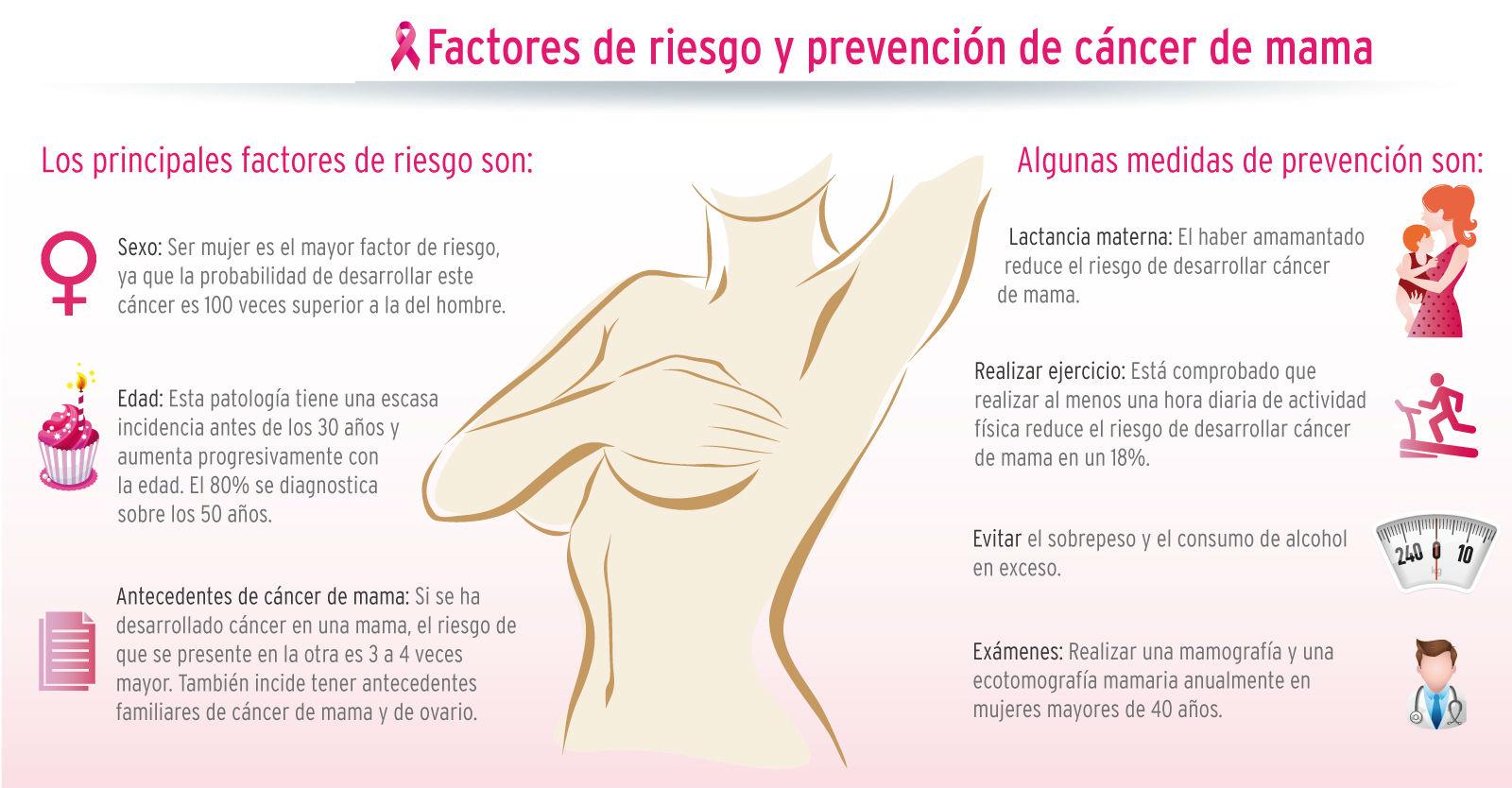 Dentro del PLAN de Prevención contra el Cáncer de Mama:En el mes de Marzo llegará a nuestra Z.B.S de Salud la Unidad Móvil Mamográfica, para realizar las pruebas a todas aquellas mujeres incluidas en dicho programa: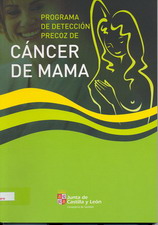 Mujeres entre 45 y 70 años .Al menos un año de distancia con la anterior         mamografía.Serán previamente alertadas por correo:                     en dicho correo aparecerá su número de historia.Aquellas que no tengan mamografía previa se les asignara un nuevo número.La unidad móvil se aparcará en Lanzahíta, junto al PolideportivoDeberán pedir cita en Administración del centro de Salud.Los días serán:         		          15 de marzo                        16 marzo                        17 marzo